KLASA: 022-05/21-01/46URBROJ: 2186/03-02-21-2Cestica, 03.09.2021. godineTemeljem članka 28. Statuta Općine Cestica („Službeni vjesnik Varaždinske županije“ broj 13/21), Općinsko vijeće Općine Cestica na 3. sjednici održanoj 03.09.2021. donosi ZAKLJUČAKo usvajanju Izvješća o radu načelnika Općine CesticaČlanak 1.Usvaja se Izvješće o radu načelnika Općine Cestica, KLASA:022-05/21-01/46, URBROJ:2186/03-01/1-21-1, od dana 27.08.2021. godine.Članak 2.Izvješće o radu načelnika Općine Cestica iz članka 1. ovoga Zaključka nalazi se u prilogu i njegov je sastavni dio. Članak 3.Ovaj Zaključak stupa na snagu danom donošenja, a objaviti će se na službenim stranicama Općine Cestica.                            Predsjednik Općinskog vijeća:                                  Darko Majhen, mag.pol.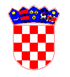   REPUBLIKA HRVATSKAVARAŽDINSKA ŽUPANIJA      OPĆINA CESTICA          Općinsko vijeće